                                           План по самообразованиюТема: «Экологическое воспитание детей старшего                                        дошкольного возраста через ознакомление с  природой родного края»  (6-7лет)Выполнил: воспитатель подг.гр.                                                       Сидорук Л.О.Актуальность темы. В наше время проблемы экологического воспитания вышли на первый план, и им уделяют все больше внимания. Почему эти проблемы стали актуальными? Причина — в деятельности человека в природе, часто безграмотная, неправильная с экологической точки зрения, расточительная, ведущая к нарушению экологического равновесия. Каждый из тех, кто принес и приносит вред природе, когда-то был ребенком. Вот почему так велика роль дошкольных учреждений в экологическом воспитании детей, начиная с раннего детства, так как в этом возрасте легче всего приобщить детей к природе, научить любить и охранять природу.Цель: Формирование  у детей положительного отношения, к природе; нравственных ценностей и чувства сопричастности к родному краю. Создание предметно-развивающей среды, способствующей этому воспитанию.. Организация активного взаимодействия с семьями воспитанников.  Повышение уровня самообразования.Задачи:                                                                                                                                     - обогащать у детей представления о ценности природы и правилах поведения в ней; - расширять кругозор детей на основе знакомства с природой родного края;     - развивать у детей эмоционально-чувственную сферу и желание помогать природе.                                                  Перспективный план работыВ результате проделанной работы: - у детей появилось желание общаться с природой и отражать свои впечатления через различные виды деятельности; - сформировано осознанно-правильное отношение к объектам и явлениям природы; - сформированы начала экологической культуры детей; - сформированы практические знания по охране природы; - развиваются речевые навыки детей; - дети учатся экспериментировать, анализировать, делать выводы.                                                     ПРИЛОЖЕНИЕКОНСУЛЬТАЦИЯ ПО ЭКОЛОГИЧЕСКОМУ ВОСПИТАНИЮ НА ТЕМУ: «ВОСПИТАНИЕ ЛЮБВИ К ПРИРОДЕ»Человеческая деятельность в последние годы наносит всё больший ущерб природе – это и загрязнение, и чрезмерное нерациональное расходование её ресурсов.Деятельность человека в природе должна быть разумной: охраняющей и созидающей. Это отношение к природе нужно воспитывать у детей с ранних лет. Именно с ранних лет человек начинает познавать  красоту, разнообразие природы.   Основы характера, жизненная позиция ребёнка закладываются в семье. И чтобы объяснять детям, как беречь природу, чтобы привить им какие-то природоведческие навыки, очень важен личный пример родителей! Их бережное, любовное, заботливое отношение к природе.   Красота родной природы раскрывает красоту человеческого труда, рождает желание сделать свой край ещё прекраснее. Поэтому так важно показать детям как человек оберегает и умножает природные богатства, сколько труда вкладывает, чтобы радовали всех леса и озёра, поля и реки.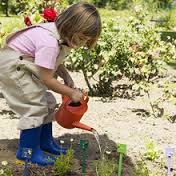    В воспитании у ребёнка бережного отношения к природе нет и не может быть мелочей. Сорванный просто так цветок, пойманная из любопытства бабочка, растоптанный жучок – всё это при безразличном отношении со стороны взрослых  может привести к крайне нежелательным последствиям.   Любовь детей к природе начинается с осмысления её ценностей. Поэтому прежде всего нужно показать познавательную и эстетическую ценность природы. Благодаря этому со временем и разовьётся бережное, ответственное отношение к окружающей природной среде.   Заинтересовывать ребёнка родители могут самыми разнообразными способами. Например, выращивание домашних растений. Кроме того, чтобы ребята своевременно их поливали, следует всячески поощрять их интерес к росту и развитию растений, появлению новых росточков, цветов, плодов. Наиболее пригодны для этого такие быстрорастущие растения как герань или бегония, комнатные культуры помидоров и огурцов. Ответственность — важное человеческое качество. И именно его мы будем развивать, доверяя крохе жизнь зеленых питомцев. Также можете попробовать вырастить апельсины или лимоны, ананасы или груши. Посадите в землю косточки фруктов и посмотрите, что получится. Ну, разве это не чудо: вырастить на подоконнике настоящее тропическое растение и полакомиться его плодами?   Каждая семья располагает всеми возможностями для того, чтобы пробудить, развить у ребёнка интерес к жизни природы, потребность постоянного общения с ней.   Большое воспитательное значение имеют регулярные семейные поездки в лес, поля, на реку или озеро. Ребёнок, под благотворным влиянием родителей, постепенно воспринимает красоту и прелесть природных ландшафтов, вникает в таинства жизни природы. В непосредственном соприкосновении с природой у детей развивается наблюдательность, любознательность, интерес к природным объектам.   Очень большое значение имеет чтение вслух книг о природе, жизни животных. Вовлекая ребёнка в обсуждение прочитанного, взрослые разъясняют непонятные моменты, направляют его мысли и интересы на жизнь природы.  Особенно ребёнка тянет к животным. Он страстно желает иметь и опекать какое-либо живое существо. Содержание в доме животного связано с дополнительной нагрузкой и трудностями. И всё-таки, трудно переоценить воздействие, которое оказывает на формирование личности ребёнка общение, забота и уход за слабым живым существом. С животными ребёнок может эмоционально общаться - играть и разговаривать. Игры с братьями меньшими (особенно с собаками и кошками) тренируют детей физически. Ребенок становится более подвижным и ловким, совершенствуется его моторика и координация движений.  Наличие животного в доме делает дружнее и сплочённее семью.   Так же огромное значение имеет художественно-творческая деятельность детей. Лепка из глины, пластилина, все виды аппликаций, конструирование с применением круп, теста и природных материалов,  рисование с помощью растительных элементов – всё это способствуют воспитанию любви к природе у дошкольников.  Стремление сделать красивее, лучше влияет на мир чувств, позволяет раскрыть творческий потенциал, повышает уровень развития речи у дошкольников, дети учатся создавать, учатся понимать и видеть красоту и богатство природы.   Экологическое воспитание будет действеннее только в том случае, если в семье существует постоянное, каждодневное общение взрослых с детьми. Не жалейте своего времени на игры с домашними животными, на ботанические эксперименты, на чтение  добрых стихов и рассказов о природе, на прогулки. И тогда ваши дети и во взрослой жизни будут осознанно и заботливо относиться ко всему живому и неживому на Земле.                    Анкета для родителей «Экологическое воспитание детей»ФИО___________________________________________Возрастная группа________________________________1. Знаете ли Вы, что такое экология, что она изучает, чем занимается? ______________________________________________________2. Знаете ли Вы, что дошкольное учреждение углубленно занимается вопросами экологического воспитания детей?___________________________________3. Интересует ли Вас лично данная проблема?________________________4. Ощущаете   ли   Вы   по   ребенку,   что   в   ДОУ   много   внимания   уделяется экологическому воспитанию? ___________________________________В чем это проявляется?– Ребенок много рассказывает, просит завести животное, растение дома, обращает внимание на окружающую его природу, просит вывести его в парк, лес, просит почитать о природе и т. д. (нужное подчеркнуть)5. Как Вы сами относитесь к природе, любите ли животных, птиц? ________________________________________________________Чем можете оказать помощь ДОУ по экологии?___________________________6. Поддерживаете ли Вы проводимую в ДОУ работу по экологическому воспитанию дошкольников?_________________________В чем это проявляется?– Беседовали с ребенком о природе; оборудовали в семье уголок природы; приобрели животных; подкармливаете птиц, выбираетесь чаще на природу; проводите наблюдения с детьми за природными объектами; сажаете деревья, охраняете природу (нужное подчеркнуть).7. Знакомите ли детей с правилами поведения в природе? _____________Нужно ли это делать? ___________________________________________8. В чем Вам нужна помощь ДОУ по данной проблеме? (Как проводить наблюдения за погодой; как содержать животных, растения; какие давать знания; как знакомить с правилами поведения в природе; какую практическую деятельность в природе можно осуществить с детьми...) __________________9. Как оцениваете работу ДОУ по данному вопросу? _________________10. Ваши предложения, пожелания. _______________________________Анкета для родителей: «Использование художественной литературы в экологическом воспитании дошкольников в семье»ФИО____________________________________Возрастная группа________________________1. Какие книги для чтения детям есть у Вас дома? Перечислите их.______________________________________________________________________________________________________________________________________2. Есть среди них книги о природе? Назовите их.______________________________________________________________________________________________________________________________________3. Как Вы отбираете книги для чтения детям, чем руководствуетесь при покупке литературы детям?– Смотрю   содержание,   учитываю  возраст,   отбираю   по  иллюстрациям,   покупаю случайно, если нет дома такой книги, то беру...(нужное подчеркнуть).4. Как Вы читаете книги? (По просьбе ребенка, по своей инициативе, ребенок читает самостоятельно)5. Обсуждаете ли Вы содержание прочитанного с ребенком?_______________Цель обсуждения. 1. Предлагаю просто пересказать. 2. Спрашиваю, что нового узнал из книги. 3. Обсуждаю поступки героев, их поведение (нужное подчеркнуть)6. Как Вы считаете, оказывает ли влияние книга на поведение и отношение детей к природе? _______________________________________________________7. Имеется ли у Вас дома литература для взрослых по природе?______________Используете ли Вы ее при общении с ребенком?___________________________Как часто? При каких ситуациях?– Не знаю как ответить на вопрос ребенка; хочу рассказать что-то новое; не использую — ребенок не интересуется... (нужное подчеркнуть)ЗАПОВЕДИ РОДИТЕЛЯМ!1. Помните, природа— наш главный педагог. Чаще бывайте с ребенком на природе.2. Имейте в семье животное или растения. Поручайте заботу о них детям.3. Учите детей правильному общению с живыми существами.4. Доведите до сознания ребенка, что измятая травка, сорванный цветок — живые, от грубого и жестокого отношения им больно.5. Учите детей не причинять живому зла, помогать всему живому.6. Поощряйте детей за сочувствие и оказание помощи тем, кто в этом нуждается.7. Учите исправлять свои ошибки.8. Учите не словами, а делом оказывать помощь природе, например, подкармливать зимующих птиц, залечить рану на стволе дерева.9. Используйте положительные примеры из детской литературы при воспитании ребенка. 10. Разучите пословицы:•    Много леса – НЕ РУБИ, мало леса – БЕРЕГИ, нет леса – ПОСАДИ.•    Кто не сажал дерево, тому не лежат в тени.•    Один человек оставляет в лесу след, сотня – тропу, тысяча пуст•    Добрые дела целыми веками живут.•    Доброе дело веками, помнится.•    Доброму везде добро.•    Не одежда красит человека, а его добрые дела.•    Добро помни, а зло забывай. Внимательно относитесь к детским вопросам и не отмахивайтесь от них.11. Ответы давайте краткие и доступные пониманию ребенка.12. Все время прививайте ребенку познавательные интересы и мотивы.13. Организовывайте совместные походы в театры, на выставки, в музеи.14. Проводите постоянные прогулки на природу: в парк, сквер, к водоему, в лес.15. Мастерите с детьми поделки из природного материала и бу¬маги.16. Поощряйте экспериментирование детей.17. Читайте детям природоведческую литературу, беседуйте по ее содержанию.ДИДАКТИЧЕСКИЕ ИГРЫ В ОЗНАКОМЛЕНИИ С ОКРУЖАЮЩИМ МИРОМНеоспорима роль дидактической игры в ознакомлении с окружающим миром детей старшего дошкольного возраста.ПОИГРАЙТЕ СО СВОИМИ ДЕТЬМИ НА ПРОГУЛКЕ И ДОМА.1.Найди по описаниюЦель: закрепить представление об особенностях внешнего вида растений, учить детей самостоятельно описывать растение.Игровая задача: найти растение по перечисленным признакам.Материал: карточки с изображением растений.Ход игры: Ведущий называет характерные особенности того или иного растения, не называя его. Дети отыскивают его изображение среди карточек. Побеждает тот, кто быстро и правильно найдет или назовет отгадку.2. Горячо — холодноЦель: поддерживать интерес детей к растениям, закреплять их названия.Игровая задача: найти, где спрятался игровой персонаж.Правило: нельзя переворачивать карточки.Материалы: карточки с изображением растений, изображение игрового персонажа.Ход игры: Ведущий прячет персонажа (Капитошку, Лешонка, Гномика и т.п.) под карточку с изображением одного из растений. Дети в это время стоят, закрыв глаза. После условного сигнала играющие ходят между карточками, а ведущий при приближении или удалении к загаданной карточке говорит: «Тепло, холодно или горячо». Можно давать подсказки. Например: «Капитошка спрятался под деревом», «Капитошка спрятался среди луговых растений». Выигрывает тот, кто быстрее найдет игровой персонаж.3. Лото «Что, где растет?»Цель: закреплять умение детей классифицировать растения по месту произрастания; развивать внимательность.Игровая задача: заполнить игровое поле.Материалы: игровые поля — луг, лес, водоем, болото. Карточки с изображением растений, произрастающих в данных экосистемах.Ход игры: Дети выбирают игровые поля. Ведущий перемешивает карточки и, доставая по одной, называет растение. Играющие дети забирают те карточки, которые соответствуют их игровому полю. Выигрывает тот, кто быстрее заполнит игровое поле.4. Скорая помощь (экологическая игра на природе)Цель: воспитывать заботливое отношение к растениям, желание оказывать помощь, развивать наблюдательность.Игровая задача: осмотреть «пациентов» — деревья и кустарники, заметить изувеченные ветки и оказать необходимую помощь.Материалы: палочки, веревочки, тряпочки, ножницы.Ход игры: дети обходят участок детского сада — «делают обход»; если есть «больные», им оказывается необходимая помощь.5. Юные художникиЦель: уточнить особенности внешнего вида растений, учить передавать свое отношение к изображаемому.Игровая задача: нарисовать портрет растения.Материал: любые изобразительные материалы.Ход игры: Игра проводится на прогулке. «Художник» принимает заказ — нарисовать «портрет» того или иного растения и старается точно передать особенности внешнего вида. По окончании работы организуется выставка детских рисунков.6. СледопытыЦель: развивать познавательный интерес к живой природе, наблюдательность, учить детей делать элементарные выводы.Игровая задача: разгадать тайну природы.Материал: для игры на участке детского сада готовится полоса почвы или песка, свободного от растительности.Ход игры: Играющие осматривают полосу и определяют, «кто мог оставить свои следы». Это могут быть не только следы животных, но и листья, сучки, семена растений. Воспитатель подводит детей к заключению о том, как сюда могли попасть эти объекты. Например: как сюда попали шишки, если поблизости нет елки или сосны? Кто мог разбросать на дорожке ягоды рябины? Семена, каких растений и откуда принес ветер?Содержание деятельностиФорма отчетностиСроки проведенияМетодическая работаМетодическая работаМетодическая работаИзучение методической литературы по теме Пополнение методической библиотекиСентябрь - октябрьРазработать перспективный план работы с детьми старшего возраста по экологическому воспитанию  в ДОУ  Перспективный план ПостоянноПополнить детскую библиотеку научной и художественной литературой о природе.Наличие «Библиотеки»Сентябрь - октябрьПодготовка анкет, 
памяток, рекомендаций для педагогов, родителей и детей.Наглядный материалВ течение годаСоздать мини-лабораторию для познавательно-исследовательской деятельности.Наличие «Лаборатории»НоябрьКонсультация для педагогов на тему:      ««Экологические пространства» в старшей группе. КонспектФевральРабота с детьмиРабота с детьмиРабота с детьмиНОД:  «Что нас окружает? », «Домашние животные», «Дикие звери» и др.Наличие конспектов В течение годаПрогулки, наблюдения,  экспериментированияОрганизация и проведение прогулок.Картотека наблюдений.В течение годаИзготовление демонстрационного и раздаточного материала для непосредственно образовательной деятельности с детьми.Пособия для практической деятельностиНоябрь-январьИзготовление игр, пособий экологической направленности в соответствии с возрастом детейИгры, пособия для практической деятельностиФевраль-мартЭкологический проект по теме «Я здоровье сберегу – сам себе я помогу»Презентация проектаФевраль-мартЭкологический проект по теме «Животные нашего края»Презентация проектаМарт-апрельЧтение детям пословиц, потешек, загадок о природе, явлениях природы КартотекаПостоянноИзготовление экологических знаков Наличие знаков МайРабота с родителямиРабота с родителямиРабота с родителямиКонсультация ««Воспитание любви к природе»КонспектыОктябрьВыставка рисунков «Природа глазами детей» (совместная деятельность детей и родителей) .Выставка.ОктябрьБуклет «Использование лекарственных растений при лечении часто болеющих детей»БуклетОктябрь-ноябрьСоставление альбома «Домашняя лаборатория»АльбомНоябрьКонкурс «Зелёная красавица» ВыставкаДекабрьАнкетирование родителей на тему «Экологическое образование в семье»Результаты анкетирования родителейЯнварьСоставление альбома «Интересные факты из жизни птиц».Создание альбомаЯнварьКонкурс «Накормите птиц зимой» (кормушки)ВыставкаФевральПапка-передвижка «Люби и охраняй окружающую природу»ВыставкаМартПодбор информации для составления «Красной книги Югры»«Красная книга Югры»МартАкция «Берегите природу» (рисование плакатов в защиту природы).Выставка, участие в конкурсе «Марш парков»АпрельКонкурс «Экологическая сказка, придуманная мною».Создание «Экологической книги»АпрельАкция «Юный эколог» (посадка  цветочной рассады на участке, территории детского сада)УчастиеМайПроведения субботника «Сделаем город чище». (территория детского сада, группы)УчастиеМайСоздание уголка «заповедная зона» на участке группыУчастиеМай-июньФотоколлаж на тему «Отдыхаем, не вредя! » (семейные фотографии – отдых на природе: парк, лес, на даче) СтенгазетаИюнь